Zabawa z farbąDrogi rodzicu zachęcam do wspólnej zabawy w mieszanie kolorów, zgodnie z zamieszczoną instrukcją.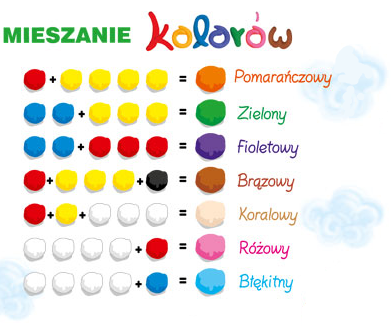 Potrzebujesz:talerz i mleko (najlepiej takie minimum 3,2 %, my zużyliśmy ponad litr, ponieważ w zachwytach powtarzaliśmy doświadczenie kilka razy)miseczki a w nich barwniki spożywcze lub farby plakatowe rozpuszczone w niewielkiej ilości wodyłyżeczki lub pipetymiseczka z odrobiną płynu do mycia naczyń  oraz patyczki kosmetyczne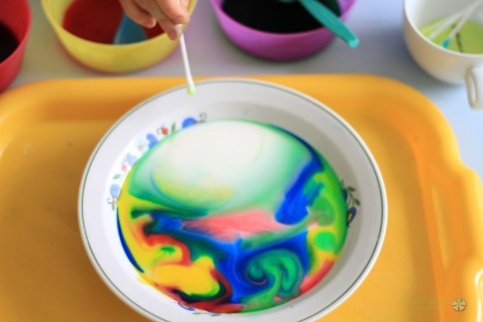 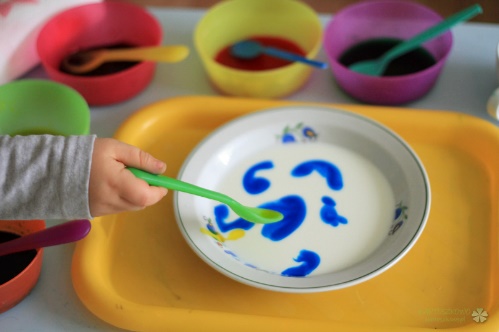 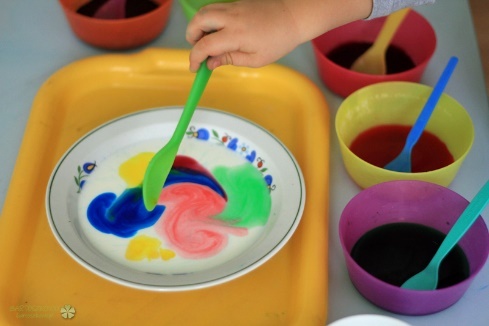 Potrzebujesz:pięć tej samej wielkości szklanek (lub słoików)wodękolorowe barwniki (czerwony, żółty, niebieski)papierowe ręcznikiDo trzech szklanek (co druga) nalewamy ok. 3/4 wody, dodajemy barwniki (jeśli chcecie uzyskać taki efekt jak na zdjęciach, to musi to być barwnik czerwony, w środku żółty, niebieski). Składamy w wąskie paski cztery kawałki papierowego ręcznika i umieszczamy w szklankach tak jak na zdjęciach. Obserwujemy co się stanie (np. po 30 minutach i po 2-3 godzinach).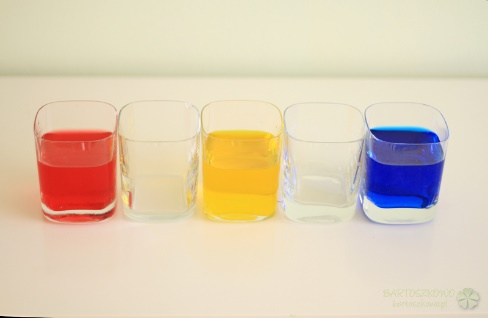 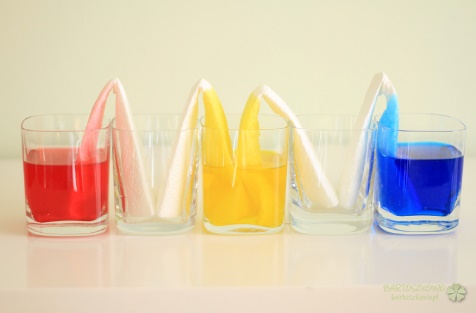 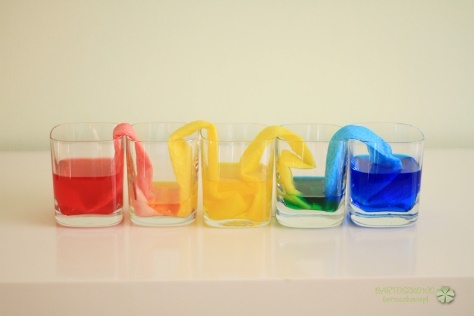 										Miłego dnia 										Renata UrbaniakZapraszam do wspólnej zabawyKarta pracy numer 32Zapraszam do przeczytania dziecku wiersza KoloryPowiem wam – ale w sekrecie –Coś czego pewno nie wiecie:Dziś nudziły się kolory,Urządziły więc wybory,Który najładniej wygląda.Każdy niepewnie spogląda...I jak wszystkie w miejscu stały,Tak się wszystkie rozbrykały:Żółty wskoczył na czerwony,Na niebieski z drugiej strony,A niebieski na czerwony...I tak zrobiły zielony,Później zaś pomarańczowy,A na koniec fioletowy!I tak długo się mieszały,Aż wszystkie barwy powstały!Wspólne eksperymenty cieszą Mleczne czary mary Wędrująca woda 